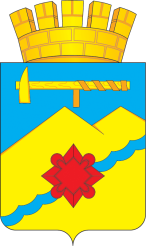 АДМИНИСТРАЦИЯ МУНИЦИПАЛЬНОГО ОБРАЗОВАНИЯГОРОД МЕДНОГОРСК ОРЕНБУРГСКОЙ ОБЛАСТИПОСТАНОВЛЕНИЕ__________________________________________________________________О внесении изменений в постановление администрации города от 19.03.2019 № 285-па  «Об утверждении муниципальной программы «Развитие  физической культуры и массового спорта  муниципального       образования город Медногорск на 2019-2024 годы»          В рамках реализации Указа Президента Российской Федерации от 07.05.2018 № 204 «О национальных целях и стратегических задачах развития Российской Федерации на период до 2024 года», руководствуясь статьями 45, 49 Устава муниципального образования город  Медногорск Оренбургской области, в соответствии с постановлением администрации муниципального образования город Медногорск Оренбургской области от 15.07.2016              № 1065-па «Об утверждении Порядка разработки, реализации и оценки     эффективности муниципальных программ города Медногорска», на основании Решения Медногорского городского Совета депутатов от 22.12.2020        № 36 «Об утверждении бюджета муниципального образования город Медногорск на 2021 год и плановый период 2022 и 2023 годов»: 	1. Внести в постановление администрации города от 19.03.2019           № 285-па «Об утверждении муниципальной программы «Развитие  физической культуры и  массового спорта муниципального образования город Медногорск на 2019-2024 годы» (в редакции постановления от 02.02.2021           № 72-па)  следующее изменение:1.1. В Приложение к постановлению администрации города:1.1.1. В Паспорте муниципальной Программы раздел «Объем бюджетных ассигнований Программы»  изложить в новой редакции согласно приложению № 1 к данному постановлению.1.2. Приложение 3 к муниципальной программе «Ресурсное обеспечение реализации муниципальной Программы» изложить в новой редакции согласно приложению № 2 к данному постановлению.1.3. В приложение № 4 к муниципальной программе «Паспорт подпрограммы «Развитие системы массовой физической культуры и подготовка спортивного резерва и спорта высших достижений» раздел «Объемы бюджетных ассигнований Подпрограммы»  изложить в новой редакции согласно приложению № 3 к данному постановлению.	2. Контроль за исполнением настоящего постановления возложить на заместителя главы муниципального образования по социальным вопросам Р.В. Комарова. 	3. Постановление вступает в силу  после официального опубликования в газете «Медногорский рабочий» и распространяется на правоотношения, возникшие с 01 января 2021 года.   Приложение № 1 к постановлению							администрации города							от   22.03.2021 № 310-паПАСПОРТМуниципальной программы«Развитие физической культуры и  массового спорта муниципального образования город Медногорск на 2019-2024 годы»Ресурсное обеспечение реализации Программы (тыс. рублей)Паспорт подпрограммы 1.«Развитие системы массовой физической культуры, подготовка спортивного резерва и спорта высших достижений»Приложение № 4 к постановлению                                                    администрации города								    от   22.03.2021 № 310-паПаспорт подпрограммы 2.«Создание условий для развития молодежной политики на территории муниципального образования город Медногорск»22.03.2021№ 310-паГлава городаА.В. НижегородовОбъемы бюджетных ассигнований Программыобщий объем финансирования Программы составляет – 207 861,021 тыс.рублей, в том числе по годам:2019 год – 34 468,468 тыс. руб.,2020 год – 57 536,653 тыс. руб.;2021 год –  35 740,40  тыс. руб.; 2022 год –  27 396,00  тыс. руб.; 2023 год –  27 240,50  тыс. руб.; 2024 год –  25 479,00  тыс. руб.Приложение № 2 к постановлению администрации города от   22.03.2021 № 310-па№  п/пСтатусНаименование муниципальной программы, подпрограммы муниципальной программы, основного мероприятияГлавный распорядитель бюджетных средств (ГРБС) (ответственный исполнитель, соисполнитель, участник), источники финансированияКод бюджетной классификацииКод бюджетной классификацииКод бюджетной классификацииОбъем бюджетных ассигнованийОбъем бюджетных ассигнованийОбъем бюджетных ассигнованийОбъем бюджетных ассигнованийОбъем бюджетных ассигнованийОбъем бюджетных ассигнований№  п/пСтатусНаименование муниципальной программы, подпрограммы муниципальной программы, основного мероприятияГлавный распорядитель бюджетных средств (ГРБС) (ответственный исполнитель, соисполнитель, участник), источники финансированияКод бюджетной классификацииКод бюджетной классификацииКод бюджетной классификацииОбъем бюджетных ассигнованийОбъем бюджетных ассигнованийОбъем бюджетных ассигнованийОбъем бюджетных ассигнованийОбъем бюджетных ассигнованийОбъем бюджетных ассигнований№  п/пСтатусНаименование муниципальной программы, подпрограммы муниципальной программы, основного мероприятияГлавный распорядитель бюджетных средств (ГРБС) (ответственный исполнитель, соисполнитель, участник), источники финансированияГРБСРзПрЦСР201920202021202220232024№  п/пСтатусНаименование муниципальной программы, подпрограммы муниципальной программы, основного мероприятияГлавный распорядитель бюджетных средств (ГРБС) (ответственный исполнитель, соисполнитель, участник), источники финансированияГРБСРзПрЦСРгодгодгодгодгодгод123456789101112131.Муниципальная программаРазвитие физической культуры и массового спорта муниципального образования город Медногорск на 2019-2024 годыКомитетХХХХХХХХХ1.Муниципальная программаРазвитие физической культуры и массового спорта муниципального образования город Медногорск на 2019-2024 годыМАУ «СШ № 1 г. Медногорска»ХХХХХХХХХ1.Муниципальная программаРазвитие физической культуры и массового спорта муниципального образования город Медногорск на 2019-2024 годыМБУ СШ-2ХХХХХХХХХ1.Муниципальная программаРазвитие физической культуры и массового спорта муниципального образования город Медногорск на 2019-2024 годыМАУ СК «Стадион Труд»ХХХХХХХХХ1.Муниципальная программаРазвитие физической культуры и массового спорта муниципального образования город Медногорск на 2019-2024 годыМБУ «Молодежный центр»ХХХХХХХХХ1.Муниципальная программаРазвитие физической культуры и массового спорта муниципального образования город Медногорск на 2019-2024 годывсего, в том, числе:116ХХ34468,46857536,65335740,4027396,0027240,5025479,001.Муниципальная программаРазвитие физической культуры и массового спорта муниципального образования город Медногорск на 2019-2024 годыместный бюджет116ХХ31391,86831494,95335740,4027396,0027240,5025479,001.Муниципальная программаРазвитие физической культуры и массового спорта муниципального образования город Медногорск на 2019-2024 годыобластной бюджет116ХХ123,0751041,7000,000,000,000,001.Муниципальная программаРазвитие физической культуры и массового спорта муниципального образования город Медногорск на 2019-2024 годыфедеральный бюджет116ХХ2953,52525000,0000,000,000,000,002.Подпрограмма 1.Развитие системы массовой физической культуры и подготовка спортивного резерва и спорта высших достиженийвсего, в том, числе:1161100041000000032351,81055220,65333282,4024982,0024826,5023354,002.Подпрограмма 1.Развитие системы массовой физической культуры и подготовка спортивного резерва и спорта высших достиженийместный бюджет1161100041000000029275,21029178,95333282,4024982,0024826,5023354,002.Подпрограмма 1.Развитие системы массовой физической культуры и подготовка спортивного резерва и спорта высших достиженийобластной бюджет11611000410000000123,0751041,7000,000,000,000,002.Подпрограмма 1.Развитие системы массовой физической культуры и подготовка спортивного резерва и спорта высших достиженийфедеральный бюджет116110004100000002953,52525000,0000,000,000,000,003.Основное мероприятие 1.1. Выполнение мероприятий в области спорта и физической культуры, туризма.всего, в том, числе:11611000410100000405,000355,769186,0087,0087,00350,003.Основное мероприятие 1.1. Выполнение мероприятий в области спорта и физической культуры, туризма.местный бюджет11611000410100000405,000355,769186,0087,0087,00350,004.Мероприятие 1.1.1.Организация и проведение городских комплексных спортивных и физкультурных мероприятий среди различных категорий населения города (физическая культура и спорт)всего, в том, числе:11611010410100010165,000152,26990,0041,0041,00165,004.Мероприятие 1.1.1.Организация и проведение городских комплексных спортивных и физкультурных мероприятий среди различных категорий населения города (физическая культура и спорт)местный бюджет11611010410100010165,000152,26990,0041,0041,00165,005.Мероприятие 1.1.2.Обеспечение участия команд города в зональных, областных, всероссийских и международных комплексных физкультурных и спортивных мероприятиях среди различных социальных групп населения города (массовый спорт) (МАУ СК "Стадион Труд")всего, в том, числе:11611020410100020240,000203,50096,0046,0046,00185,005.Мероприятие 1.1.2.Обеспечение участия команд города в зональных, областных, всероссийских и международных комплексных физкультурных и спортивных мероприятиях среди различных социальных групп населения города (массовый спорт) (МАУ СК "Стадион Труд")местный бюджет11611020410100020240,000203,50096,0046,0046,00185,006.Основное мероприятие 1.2. Обеспечение выполнения услуг (работ) по подготовке спортивного резерва и (или) спортсменов высокого классавсего, в том, числе:1161101041020000024822,42225199,42333096,4024895,0024739,5023004,006.Основное мероприятие 1.2. Обеспечение выполнения услуг (работ) по подготовке спортивного резерва и (или) спортсменов высокого классаместный бюджет1161101041020000024822,42225199,42333096,4024895,0024739,5023004,007.Мероприятие 1.2.1.Обеспечение деятельности спортивных школ (МАУ «СШ № 1 г. Медногорска»)всего, в том, числе:116110104102000108187,30210136,53316033,0012428,0012401,507839,007.Мероприятие 1.2.1.Обеспечение деятельности спортивных школ (МАУ «СШ № 1 г. Медногорска»)местный бюджет116110104102000108187,30210136,53316033,0012428,0012401,507839,008.Мероприятие 1.2.2.Финансирование социально значимых мероприятий (МАУ «СШ № 1 г. Медногорска»)всего, в том, числе:1161101041020806080,0000,0000,000,000,000,008.Мероприятие 1.2.2.Финансирование социально значимых мероприятий (МАУ «СШ № 1 г. Медногорска»)местный бюджет1161101041020806080,0000,0000,000,000,000,009.Мероприятие 1.2.3.Обеспечение деятельности спортивных школ (МБУ              СШ-2)всего, в том, числе:1161101041020001015148,77813928,09215936,4011452,0011412,0014004,009.Мероприятие 1.2.3.Обеспечение деятельности спортивных школ (МБУ              СШ-2)местный бюджет1161101041020001015148,77813928,09215936,4011452,0011412,0014004,0010.Мероприятие 1.2.4.Уплата имущественных налогов (МБУ СШ-2)всего, в том, числе:116110104102939401406,3421134,7981127,001015,00926,001161,0010.Мероприятие 1.2.4.Уплата имущественных налогов (МБУ СШ-2)местный бюджет116110104102939401406,3421134,7981127,001015,00926,001161,0011.Основное мероприятие 1.3.Обеспечение доступа к открытым спортивным объектам для свободного пользованиявсего, в том, числе:116110204103000003985,0002253,1450,000,000,000,0011.Основное мероприятие 1.3.Обеспечение доступа к открытым спортивным объектам для свободного пользованияместный бюджет116110204103000003985,0002253,1450,000,000,000,0012.Мероприятие 1.3.1.Обеспечение доступа к открытым спортивным объектам для свободного пользования (МАУ СК "Стадион Труд")всего, в том, числе:116110204103000103985,0002253,1450,000,000,000,0012.Мероприятие 1.3.1.Обеспечение доступа к открытым спортивным объектам для свободного пользования (МАУ СК "Стадион Труд")местный бюджет116110204103000103985,0002253,1450,000,000,000,0013.Основное мероприятие 1.4.Реализация мероприятий регионального проекта "Спорт-норма жизни"всего, в том, числе:1161100041Р5000003139,38827412,3160,000,000,000,0013.Основное мероприятие 1.4.Реализация мероприятий регионального проекта "Спорт-норма жизни"местный бюджет1161100041Р50000062,7881370,6160,000,000,000,0013.Основное мероприятие 1.4.Реализация мероприятий регионального проекта "Спорт-норма жизни"областной бюджет1161100041Р500000123,0751041,7000,000,000,000,0013.Основное мероприятие 1.4.Реализация мероприятий регионального проекта "Спорт-норма жизни"федеральный бюджет1161100041Р5000002953,52525000,0000,000,000,000,0014.Мероприятие 1.4.1.Оснащение объектов спортивной инфраструктуры спортивно-технологическим оборудованиемвсего, в том, числе:1161102041Р5522803139,3880,0000,000,000,000,0014.Мероприятие 1.4.1.Оснащение объектов спортивной инфраструктуры спортивно-технологическим оборудованиемместный бюджет1161102041Р55228062,7880,0000,000,000,000,0014.Мероприятие 1.4.1.Оснащение объектов спортивной инфраструктуры спортивно-технологическим оборудованиемобластной бюджет1161102041Р552280123,0750,0000,000,000,000,0014.Мероприятие 1.4.1.Оснащение объектов спортивной инфраструктуры спортивно-технологическим оборудованиемфедеральный бюджет1161102041Р5522802953,5250,0000,000,000,000,0015.Мероприятие 1.4.2.Приобретение спортивного оборудования и инвентаря для приведения организаций спортивной подготовки в нормативное состояниевсего, в том, числе:1161101041Р5522900,00027412,3160,000,000,000,0015.Мероприятие 1.4.2.Приобретение спортивного оборудования и инвентаря для приведения организаций спортивной подготовки в нормативное состояниеместный бюджет1161101041Р5522900,0001370,6160,000,000,000,0015.Мероприятие 1.4.2.Приобретение спортивного оборудования и инвентаря для приведения организаций спортивной подготовки в нормативное состояниеобластной бюджет1161101041Р5522900,0001041,7000,000,000,000,0015.Мероприятие 1.4.2.Приобретение спортивного оборудования и инвентаря для приведения организаций спортивной подготовки в нормативное состояниефедеральный бюджет1161101041Р5522900,00025000,0000,000,000,000,0016.Подпрограмма 2. Создание условий для развития молодежной политики на территории муниципального образования город Медногорсквсего, в том, числе:116000004200000002116,6582316,0002458,002414,002414,002125,0016.Подпрограмма 2. Создание условий для развития молодежной политики на территории муниципального образования город Медногорскместный бюджет116000004200000002116,6582316,0002458,002414,002414,002125,0017.Основное мероприятие 2.1.Обеспечение деятельности учреждений в области молодежной политикивсего, в том, числе:11607070420100000877,000948,000989,00958,00958,00848,0017.Основное мероприятие 2.1.Обеспечение деятельности учреждений в области молодежной политикиместный бюджет11607070420100000877,000948,000989,00958,00958,00848,0018.Мероприятие 2.1.1.Обеспечение деятельности учреждений в области молодежной политики (МБУ «Молодежный центр»)всего, в том, числе:11607070420100010877,000948,000989,00958,00958,00848,0018.Мероприятие 2.1.1.Обеспечение деятельности учреждений в области молодежной политики (МБУ «Молодежный центр»)местный бюджет11607070420100010877,000948,000989,00958,00958,00848,0019.Основное мероприятие 2.2.Обеспечение проведения мероприятий для детей и молодеживсего, в том, числе:1160707042020000070,00070,00033,0015,0015,0070,0019.Основное мероприятие 2.2.Обеспечение проведения мероприятий для детей и молодежиместный бюджет1160707042020000070,00070,00033,0015,0015,0070,0020.Мероприятие 2.2.1.Проведение мероприятий для детей и молодеживсего, в том, числе:1160707042020001070,00070,00033,0015,0015,0070,0020.Мероприятие 2.2.1.Проведение мероприятий для детей и молодежиместный бюджет1160707042020001070,00070,00033,0015,0015,0070,0021.Основное мероприятие 2.3.Обеспечение реализации программы «Развитие физической культуры и массового спорта муниципального образования город Медногорск на 2019-2024 годы»всего, в том, числе:116110504203000001169,6581298,0001436,001441,001441,001207,0021.Основное мероприятие 2.3.Обеспечение реализации программы «Развитие физической культуры и массового спорта муниципального образования город Медногорск на 2019-2024 годы»местный бюджет116110504203000001169,6581298,0001436,001441,001441,001207,0022.Мероприятие 2.3.1.Центральный аппаратвсего, в том, числе:116110504203100201160,0001289,8241431,001431,001431,001207,0022.Мероприятие 2.3.1.Центральный аппаратместный бюджет116110504203100201160,0001289,8241431,001431,001431,001207,0023.Мероприятие 2.3.2.Уплата имущественных налогов всего, в том, числе:116110504203939409,6588,1765,0010,0010,000,0023.Мероприятие 2.3.2.Уплата имущественных налогов местный бюджет116110504203939409,6588,1765,0010,0010,000,00Приложение № 3 к постановлениюадминистрации города			     от   22.03.2021 № 310-паОбъемы бюджетных ассигнований  Подпрограммыобщий объем финансирования подпрограммы составляет – 194 017,363 тыс. руб., в том числе по годам:2019 год – 32 351,81   тыс. руб.,2020 год – 55 220,653 тыс. руб.;2021 год – 33 282,40   тыс. руб.;	2022 год – 24 982,00   тыс. руб.; 2023 год – 24 826,50   тыс. руб.; 2024 год – 23 354,00   тыс. руб.Объемы бюджетных ассигнований  Подпрограммыобщий объем финансирования подпрограммы составляет – 13 843,658 тыс. руб., в том числе по годам:2019 год – 2 116,658 тыс. руб.,2020 год – 2 316,00 тыс. руб.;2021 год – 2 458,00 тыс. руб.;2022 год – 2 414,00 тыс. руб.; 2023 год – 2 414,00 тыс. руб.; 2024 год – 2 125,00 тыс. руб.